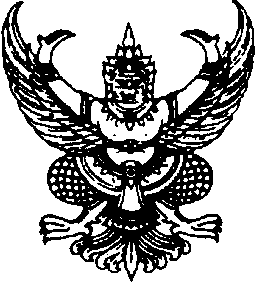 ข้อบังคับมหาวิทยาลัยธรรมศาสตร์ว่าด้วยการจัดตั้งและการแบ่งส่วนงานของมหาวิทยาลัยธรรมศาสตร์ (ฉบับที่ ๕) พ.ศ. ๒๕๖๒______________________โดยที่เห็นสมควรแก้ไขข้อบังคับมหาวิทยาลัยธรรมศาสตร์ว่าด้วยการจัดตั้งและแบ่งส่วนงาน
ของมหาวิทยาลัยธรรมศาสตร์ พ.ศ. ๒๕๕๙ อาศัยอำนาจตามความในมาตรา ๒๓ ประกอบมาตรา ๙ วรรคสาม แห่งพระราชบัญญัติมหาวิทยาลัยธรรมศาสตร์ พ.ศ. ๒๕๕๘ และโดยมติสภามหาวิทยาลัยในการประชุมครั้งที่ ๗/๒๕๖๒ 
เมื่อวันที่ ๒๒ กรกฎาคม ๒๕๖๒ และในการประชุมครั้งที่ ๙/๒๕๖๒ เมื่อวันที่ ๒๓ กันยายน ๒๕๖๒ 
เห็นชอบให้ออกข้อบังคับไว้ดังต่อไปนี้ข้อ ๑ ข้อบังคับนี้เรียกว่า “ข้อบังคับมหาวิทยาลัยธรรมศาสตร์ว่าด้วยการจัดตั้งและการแบ่ง
ส่วนงานของมหาวิทยาลัยธรรมศาสตร์ (ฉบับที่ ๕) พ.ศ. ๒๕๖๒”ข้อ ๒ ข้อบังคับนี้ให้มีผลใช้บังคับตั้งแต่วันที่ ๑ ตุลาคม ๒๕๖๒ เป็นต้นไปข้อ ๓ ให้ยกเลิกความใน (๑) ของข้อ ๗ แห่งข้อบังคับมหาวิทยาลัยธรรมศาสตร์ว่าด้วยการจัดตั้ง
และแบ่งส่วนงานของมหาวิทยาลัยธรรมศาสตร์ พ.ศ. ๒๕๕๙ และให้ใช้ความต่อไปนี้แทน“(๑) กองบริหารงานวิชาการ”		ประกาศ ณ วันที่ ๒๒ ตุลาคม พ.ศ. ๒๕๖๒				     (ศาสตราจารย์พิเศษ นรนิติ เศรษฐบุตร)					    นายกสภามหาวิทยาลัย